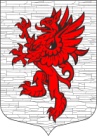 СОВЕТ ДЕПУТАТОВ       МУНИЦИПАЛЬНОГО ОБРАЗОВАНИЯЛОПУХИНСКОЕ СЕЛЬСКОЕ ПОСЕЛЕНИЕМО ЛОМОНОСОВСКИЙ МУНИЦИПАЛЬНЫЙ РАЙОНЛЕНИНГРАДСКОЙ ОБЛАСТИтретий созыв29 марта  2017  года                                                                         д. ЛопухинкаРЕШЕНИЕ № 16Об утверждении номенклатуры дел Совета депутатов  МО Лопухинское  сельское поселение на 2017 г.В соответствии с Федеральным законом от 06 октября 2003г. № 131-ФЗ «Об общих принципах организации местного самоуправления в Российской Федерации», Федеральным законом от 22 октября 2004 г. № 125-ФЗ «Об архивном деле в Российской Федерации», Уставом МО Лопухинское сельское поселение  Совет депутатов МО Лопухинское сельское поселение решил:Утвердить номенклатуру дел Совета депутатов МО Лопухинское сельское поселение на 2017 г. (Приложение).Настоящее Решение вступает в силу после опубликования (обнародования).Настоящее Решение подлежит обнародованию на Интернет-сайте МО Лопухинское сельское поселение.Контроль за выполнением настоящего Решения возложить на  главу МО Лопухинское сельское поселение –  председателя Совета депутатов. Глава муниципального образования  Лопухинское сельское поселение                                              А.В. ЗнаменскийПриложение 1                                                                                                                                                     Органы местного самоуправления                                                                      муниципального образованияЛопухинское  сельское поселениемуниципального образованияЛомоносовский муниципальный район            м.п.УтвержденоРешением Совета депутатов муниципального образованияЛопухинское  сельское поселение№ 16 от   29  марта   2017 г.НОМЕНКЛАТУРА ДЕЛСовета депутатов МО Лопухинское сельское поселение на 2017 годСроки хранения и номера статей проставлены в соответствии с Приказом Министерства культуры РФ от 25 августа 2010 г. N 558 «Об утверждении «Перечня типовых управленческих архивных документов, образующихся в процессе деятельности государственных органов, органов местного самоуправления и организаций, с указанием сроков хранения».